Appendix 3 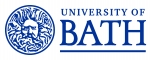  Job Description Person SpecificationJob titleTeaching Fellow in Accounting Department/SchoolSchool of Management Job familyEducation and ResearchGrade8Reporting toHead of Division Responsible forMay coordinate the work of less experienced Teaching Fellows, casual staff and/or postgraduate tutors or demonstrators  LocationUniversity of Bath premises Background and contextThe School of Management invites applications from excellent candidates with a record of achievement in creative and innovative accounting teaching methods, with some cross-over into finance. The successful applicant will contribute to the delivery of high quality teaching on undergraduate and especially postgraduate accounting and also be prepared to take on administrative roles.The School’s teaching portfolio includes a specialist undergraduate BSc in Accounting and Finance and a range of postgraduate MSc degrees (in Finance, Accounting & Finance, Finance & Banking, Finance & Risk Management). The School is also responsible for teaching courses in accounting and finance to students within the university outside the School of Management.This is a full time post with a start date by negotiation from November 2017 onwards until early 2018.Informal enquiries may be made to Professor David P. Newton (Head of Division AFL)    d.p.newton@bath.ac.ukJob purposeDesign and deliver high quality teaching which is informed by significant experience gained via practice, research/study and teaching experience, to undergraduate and/or postgraduate students - to include lectures, seminars, laboratory classes, supervision of dissertations or projects, assessment and marking and pastoral care of students, in line with Department/School and University policy. Carry out a significant management and leadership role within the Department or Faculty such as Director of Studies; lead on Admissions for a large course; carry out a Faculty/University wide role in innovation or outreach.Contribute effectively to University wide developments and innovation in the design and delivery of teaching.Whilst it is essential that teaching is informed by research/professional expertise there is no research component in this role.Main duties and responsibilities Main duties and responsibilities The job duties and responsibilities listed below are intended to describe the general nature of the role.  The duties and responsibilities, and the balance between the elements in the role, may change or vary over time depending on the specific needs at a specific point in time, or due to changing needs in the department/group.  Jobholders should note that there may not be an immediate requirement to carry out all the activities listed below.The job duties and responsibilities listed below are intended to describe the general nature of the role.  The duties and responsibilities, and the balance between the elements in the role, may change or vary over time depending on the specific needs at a specific point in time, or due to changing needs in the department/group.  Jobholders should note that there may not be an immediate requirement to carry out all the activities listed below.1Teaching aDeliver high quality teaching to undergraduate and postgraduate students which is informed by significant professional expertise gained via practice, research/study and extensive teaching experience. Includes designing units of study and their assessment regimes, identifying learning objectives and teaching methods, developing materials and resources, including materials for use online, communicating subject matter clearly and encouraging debate. Provide appropriate responses to student interventions during teaching, responding to questions within and outside class times and react pro-actively and positively to changes in course content or delivery.bDesign, implement and evaluate teaching and learning packages, participate in the development and modernisation of the curriculum, taking a lead in parts of this activity.cDesign, implement and evaluate assessment tools and criteria for courses, mark assessments, ensuring adequate moderation, providing written or oral feedback as appropriate. Mark final assessments as required.dSupervise undergraduate and postgraduate level student projects and field trips as requiredeEngage pro-actively in on-going professional development both in own subject and in teaching and learning.Act as mentor for more junior teaching fellows or casual teaching staff.May include involvement in professional or teaching and learning networks within and outside the University.fTake a lead role in programme evaluation, including facilitating student feedback, reflecting on own teaching design and delivery and implementing ideas for improving own performance.2Management and Administration  aCarry out a significant management and leadership role within the Department or Faculty/School such as Director of Studies or undertake another significant activity to contribute to the overall strategic management/direction of the department.Take lead on innovations which have impact at the level of the Department or Faculty.May be asked to represent the teaching interests of the Department at Faculty or University level meetings.bTake the role of Senior Tutor or other major pastoral role for students.  Maintain a knowledge and awareness of student support services and be able to identify student behaviour which is of concern or where support is needed and refer students on appropriately for assistance as necessary.cCarry out teaching-related management duties or other duties within the grade as allocated by the Head of Department, Director of Teaching or other designated line manager.dContribute to outreach and/or Widening Participation activity within the Department, Faculty/School or University.Special conditions All appointments to Teaching Fellow posts are subject to one year’s probation and successful completion of the Bath Course in Enhancing Academic Practice (Bath Course).  Individuals may be granted exemption from the Bath Course and/or probation at the University’s discretion. CriteriaEssentialDesirableExamples measured byQualificationsA first degree and PhD in a relevant subject or equivalent level qualification or experience gained through extensive industrial or professional practice or University level teaching. Higher education teaching qualification or professional recognition (e.g. PGCert, FHEA or equivalent)√√Experience/KnowledgeDemonstrates recognisably high quality teaching technique (as evidenced by teaching observations, student feedback scores)Demonstrates depth and breadth of understanding of subject matter at a complex conceptual level.A sound understanding of academic processes and university regulations associated with teaching/ teaching quality.Extensive University teaching experience & undertaking management roles in teaching or significant relevant professional experience√√√√SkillsProvides a stimulating learning environment with insights from research or practice.Ability to take full responsibility for the design, delivery and co-ordination of teaching programme(s).Must be capable of context setting and handling conceptual frameworks.Must have excellent interpersonal skills and interactive capability.Ability to develop and prepare own teaching materials.Ability to recognise those having difficulties, intervene and provide help and support.√√√√√√√AttributesAbility to engage and encourage active participation by students in own learning.Reflective about own practice and able to pro-actively work to improveCommitment to professional development in own subject and in teaching & learningAble to make a strong contribution to all aspects of the life of the Department√√√√√